NAME: __________________________________________________ TELEPHONE: _________________________________________ADDRESS: ____________________________________________________________ Email:  _________________________________SEND PAYMENT TO:_________________________________ ADDRESS: __________________________________________________CHEMICAL USED    GALLONS/POUNDS 	RATE/ACRE 		            NON-COMMERCIAL APPLICATION HOURS ONLYTORDON 22K          _____________          ____________	                LABOR $22 X ___________ HOURS = $___________________2,4-D                         _____________         ____________	               TRUCK/TRACTOR $15 X __________ HOURS = $____________BANVEL/STERLING ______________       ____________	               ATV/UATV $6 X ___________ HOURS = $_________________PLATEAU                  ______________       ____________                            DATES SPRAYED: ____________________________________BRASH/RANGESTAR _____________       ____________                                                         COMMERCIAL RATEROUNDUP               ______________        ___________                             $______ X ________ ACRES = $________                                                                                                                                                              MSO/NIS                 _______________       ____________                         $_______X ________ HOURS = $_________________                                              COST-SHARE PAYMENTS The Landowner Assistance Program limits reimbursement to 80% of documented expenses subject to County limits.  This year applicants may claim up to $3400 (80% of $4250 expenses) in Bottineau County. HOWEVER, participation in both the Spring and Fall Program is necessary to claim the maximum annual reimbursement.  If enrolled in only one of the programs the expense and reimbursement limits are reduced by half ($2125 expense/$1700 reimbursement).  Landowner labor and sprayer equipment use may be added to expenses at the following rates.  Labor - $22/hr, Truck/Tractor - $15/hr, ATV - $6/hr.NOTE:  HIGH PARTICIPATION IN THE SPRING PROGRAM HAS LIMITED THE FUNDS REMAINING FOR THE FALL PROGRAM.  REIMBURSEMENTS WILL STILL BE MADE BUT COULD BE REDUCED IF FALL PARTICIPATION EXCEEDS BUDGET LIMITS.   ANY NECESSARY ADJUSTMENTS WILL BE MADE IN A FAIR AND EQUITABLE MANNER.  HOW TO APPLY FOR COST-SHARE1. Fill out both sides of this application. On the back, list the township, range, section and quarter locations. Name the owner and operator. List how many acres of leafy spurge are in C-cropland, NC - non-cropland and GVT- government leased land (CRP, etc.)2. Applicants must be owners or operators of the land.3. Send in current year receipts for herbicides purchased and a FSA map with leafy spurge infestations marked with the application.DATED: _________________ 		SIGNATURE: ____________________________________________________________										(Applicant)MAIL RECEIPTS, APPLICATION AND MAPS TO:				BOTTINEAU COUNTY WEED CONTROL OFFICEPostmark Deadline:  October 31, 2022					COURTHOUSE, 314 5th STREET WESTOffice: 701-228-2555           					                BOTTINEAU, NORTH DAKOTA 58318Cell/Text:  701-263-1047 or 701- 871-0314 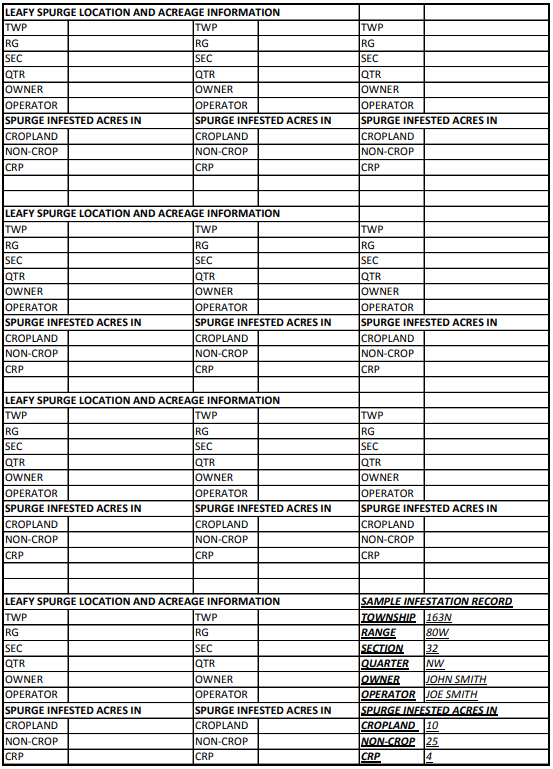 